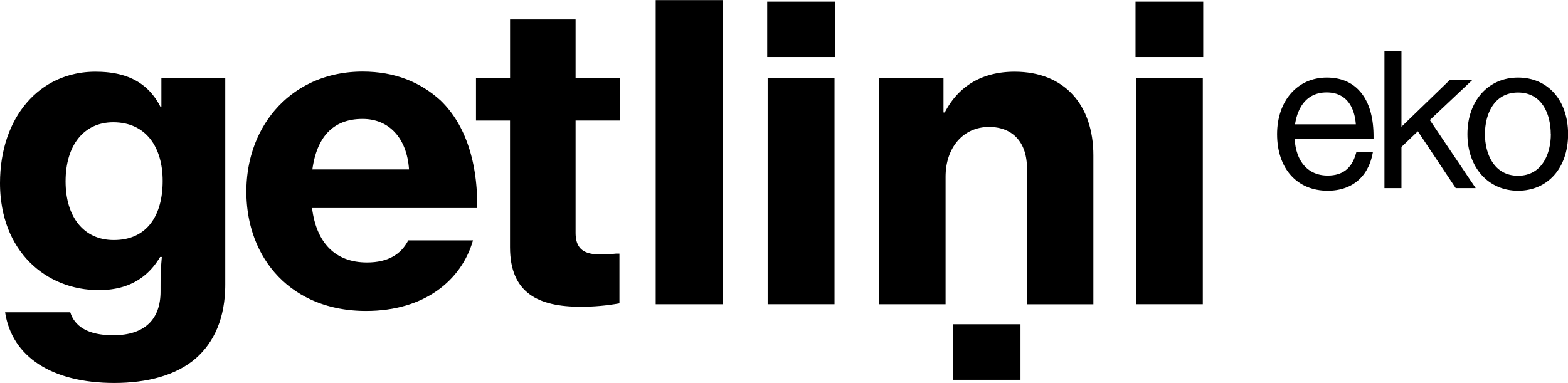 Paziņojums par iepirkuma, kas veikts atbilstoši Iepirkumu vadlīnijām sabiedrisko pakalpojumu sniedzējiem,  rezultātiemSabiedrisko pakalpojumu sniedzēja nosaukumu un reģistrācijas numurs: SIA “Getliņi EKO”,  reģistrācijas Nr. 40003367816.Iepirkuma procedūras nosaukums: Atkritumu poligona gāzes regulēšanas stacijas piegāde (iepirkuma identifikācijas numurs GEKO 2020/11/03)Īss iepirkuma priekšmeta apraksts: Iepirkuma priekšmets ir atkritumu poligona gāzes regulēšanas stacijas piegāde, atbilstoši Tehniskajā specifikācijā norādītajam.Pretendenta, kuram ir piešķirtas tiesības slēgt iepirkuma līgumu vai vispārīgo vienošanos, nosaukums un reģistrācijas numurs: SIA “MRK Serviss”, reģistrācijas Nr. 40003587212.Pretendenta piedāvātā līgumcena: EUR 195 000,00.Lēmuma par iepirkuma līguma slēgšanas tiesību piešķiršanu pieņemšanas datums: 2021.gada 05.decembris.